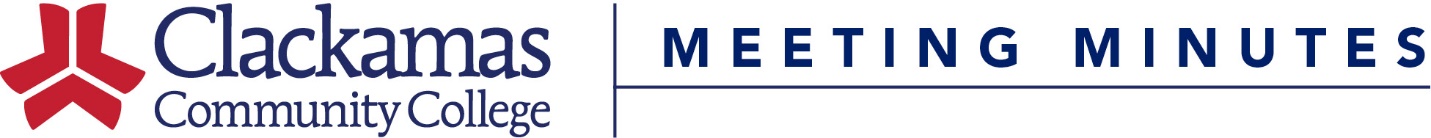 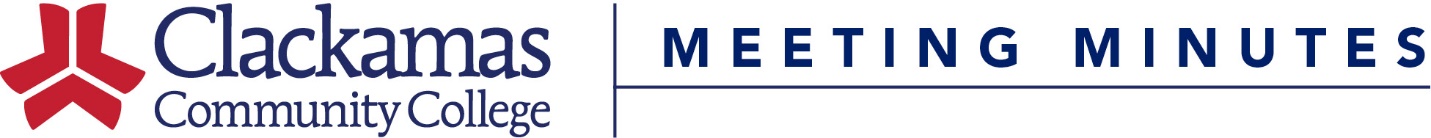 Name of Process:Course Creation, Edits, Inactivation, and ReactivationCourse Creation, Edits, Inactivation, and ReactivationCourse Creation, Edits, Inactivation, and ReactivationProcess Owner:Curriculum OfficeCurriculum OfficeCurriculum OfficeCreated By:Curriculum OfficeLast Updated By:Curriculum OfficeDate Created:08/08/16Last Updated:12/4/2020Process Purpose:Formally outline the steps needed to create a new course, edit an existing course, inactivate a course, or reactivate a course.Formally outline the steps needed to create a new course, edit an existing course, inactivate a course, or reactivate a course.Formally outline the steps needed to create a new course, edit an existing course, inactivate a course, or reactivate a course.Process Input:The department identifies a need for a new course, course edit, course inactivation, or course reactivation.The department identifies a need for a new course, course edit, course inactivation, or course reactivation.The department identifies a need for a new course, course edit, course inactivation, or course reactivation.Process Boundaries:The starting boundary is the department’s decision that a new course, course edit, course inactivation, or course reactivation is needed.  The ending boundary is the creation, edit, inactivation, or reactivation of a course.The starting boundary is the department’s decision that a new course, course edit, course inactivation, or course reactivation is needed.  The ending boundary is the creation, edit, inactivation, or reactivation of a course.The starting boundary is the department’s decision that a new course, course edit, course inactivation, or course reactivation is needed.  The ending boundary is the creation, edit, inactivation, or reactivation of a course.Process Flow:Course CreationThe department identifies a need for a new course.The department assesses the need and impact of a new course with Division Dean.The department submits the course content in the Curriculum Management System.The Curriculum Office reviews the course and requests and receives approval from the Division Dean.The Curriculum Office forwards the course to a Curriculum Committee Outline Review Team.A Curriculum Committee Outline Review Team reviews and recommends the course for approval.The Curriculum Office puts the course on the next Curriculum Committee Agenda for approval. See Time Constraints for Agenda Item Deadlines.The Curriculum Office requests and receives confirmation that the owner of the course, or other representative, will present the course at the scheduled Curriculum Committee meeting.The owner of the course presents at the Curriculum Committee meeting to introduce the course and answer questions posed by the Committee.Curriculum Committee reviews and approves the new course during the meeting.The Curriculum Office enters the approved course in the Student Information System and in Community College and Workforce Development (CCWD) Webforms.The Curriculum Office sends a course marked as Related Instruction or General Education to the Related Instruction or General Education Sub-Committee, respectively.The appropriate Sub-Committee evaluates the course according to the Related Instruction or General Education criteria.The appropriate Sub-Committee recommends the course for approval for Related Instruction or General Education.The Curriculum Office puts the course on the next Curriculum Committee Agenda for Related Instruction or General Education approval.  See Time Constraints for Agenda Item Deadlines.Curriculum Committee reviews and approves the course for Related Instruction or General Education during the meeting.The Curriculum Office updates the course information in the Student Information System. Course EditsThe department identifies a need for a course edit.The department assesses the need and impact of the course edit.The department updates the course content in the Curriculum Management System.If the course edit includes a change to credits, instructional method or contact hours:The Curriculum Office reviews the course and requests and receives a reason for the change from the course submitter.The Curriculum Office notifies a designated group of Part-Time Faculty and the Vice President of Instruction & Student Services of the change and the reason for the change. The Curriculum Office requests and receives acknowledgement that Part-Time Faculty received notification of the changes.The Curriculum Office forwards the course to a Curriculum Committee Outline Review Team.A Curriculum Committee Outline Review Team reviews and recommends the course for approval.The Curriculum Office puts the course on the next Curriculum Committee Agenda for approval. See Time Constraints for Agenda Item Deadlines.The Curriculum Office requests and receives confirmation that the owner of the course, or other representative, will present the course at the scheduled Curriculum Committee meeting.The owner of the course presents at the Curriculum Committee meeting to speak about the course change and answer questions posed by the Committee.If the course edit does not include a change to credits, instructional method or contact hours (such as course description, Student Learning Outcomes, and requisites).The Curriculum Office reviews the course and forwards it to a Curriculum Committee Outline Review Team.A Curriculum Committee Outline Review Team reviews and recommends the course for approval.The Curriculum Office puts the course on the next Curriculum Committee Consent Agenda for approval.  See Time Constraints for Agenda Item Deadlines.Curriculum Committee reviews and approves the course during the meeting.The Curriculum Office enters the approved course information in the Student Information System and in CCWD Webforms.The Curriculum Office sends a course marked as Related Instruction or General Education to the Related Instruction Sub-Committee or General Education Sub-Committee, respectively.The appropriate Sub-Committee evaluates the course according to the Related Instruction or General Education criteria.The appropriate Sub-Committee recommends the course for approval for Related Instruction or General Education.The Curriculum Office puts the course on the next Curriculum Committee Agenda for Related Instruction or General Education approval.  See Time Constraints for Agenda Item Deadlines.Curriculum Committee reviews and approves the course for Related Instruction or General Education during the meeting.The Curriculum Office updates the course information in the Student Information System. Course InactivationA course inactivation is initiated in one of two ways:The Curriculum Office inactivates a course that has not been offered at least once during the last three years.The Curriculum Office presents a list of courses that have not been offered in the last three years to Curriculum Committee one year prior to inactivation.The Curriculum Office inactivates the courses the following academic year.The Curriculum Office updates the course in the Student Information System and in CCWD Webforms.The department identifies a need for a course inactivationThe department assesses the need and impact of the course inactivation with the Division Dean.The department submits written notification of the course inactivation to the Curriculum Office. The notification includes course number, course title, and reason for inactivation.The Curriculum Office requests and receives Division Dean approval for the course inactivation.The Curriculum Office puts the course inactivation on the next Curriculum Committee Agenda for approval. See Time Constraints for Agenda Item Deadlines.The Curriculum Office requests and receives confirmation that the owner of the course, or other representative, will present the course at the scheduled Curriculum Committee meeting.The owner of the course presents at the next Curriculum Committee meeting to answer questions posed by the CommitteeCurriculum Committee reviews and approves the course inactivation during the meeting.The Curriculum Office updates the course in the Student Information System and in CCWD Webforms.Course ReactivationThe department identifies a need for a course reactivation.The department assesses the need and impact of the course reactivation with the Division Dean.The department submits written notification of the course reactivation to the Curriculum Office. The notification includes course number, course title, and reason for reactivation.The department updates the course content in the Curriculum Management SystemThe Curriculum Office reviews the course.The Curriculum Office forwards the course to a Curriculum Committee Outline Review Team.A Curriculum Committee Outline Review Team reviews and recommends the course for approval.The Curriculum Office puts the course on the next Curriculum Committee Agenda for approval. See Time Constraints for Agenda Item deadlines.The Curriculum Office puts the course on the next Curriculum Committee Agenda for approval. See Time Constraints for Agenda Item deadlines.The Curriculum Office requests and receives confirmation that the owner of the course, or other representative, will present the course at the scheduled Curriculum Committee meeting.The owner of the course presents at the next Curriculum Committee meeting to answer questions posed by the Committee.Curriculum Committee reviews and approves the course during the meeting.The Curriculum Office enters the approved course edits in the Student Information System and in CCWD Webforms.The Curriculum Office sends a course marked as Related Instruction or General Education to the Related Instruction or General Education Sub-Committee, respectively.The appropriate Sub-Committee evaluates the course according to the Related Instruction or General Education criteria.The appropriate Sub-Committee recommends the course for approval for Related Instruction or General Education.The Curriculum Office puts the course on the next Curriculum Committee Agenda for Related Instruction or General Education approval.  See Time Constraints for Agenda Item Deadlines.Curriculum Committee reviews and approves the course for Related Instruction or General Education during the meeting.The Curriculum Office updates the course information in the Student Information System. Course CreationThe department identifies a need for a new course.The department assesses the need and impact of a new course with Division Dean.The department submits the course content in the Curriculum Management System.The Curriculum Office reviews the course and requests and receives approval from the Division Dean.The Curriculum Office forwards the course to a Curriculum Committee Outline Review Team.A Curriculum Committee Outline Review Team reviews and recommends the course for approval.The Curriculum Office puts the course on the next Curriculum Committee Agenda for approval. See Time Constraints for Agenda Item Deadlines.The Curriculum Office requests and receives confirmation that the owner of the course, or other representative, will present the course at the scheduled Curriculum Committee meeting.The owner of the course presents at the Curriculum Committee meeting to introduce the course and answer questions posed by the Committee.Curriculum Committee reviews and approves the new course during the meeting.The Curriculum Office enters the approved course in the Student Information System and in Community College and Workforce Development (CCWD) Webforms.The Curriculum Office sends a course marked as Related Instruction or General Education to the Related Instruction or General Education Sub-Committee, respectively.The appropriate Sub-Committee evaluates the course according to the Related Instruction or General Education criteria.The appropriate Sub-Committee recommends the course for approval for Related Instruction or General Education.The Curriculum Office puts the course on the next Curriculum Committee Agenda for Related Instruction or General Education approval.  See Time Constraints for Agenda Item Deadlines.Curriculum Committee reviews and approves the course for Related Instruction or General Education during the meeting.The Curriculum Office updates the course information in the Student Information System. Course EditsThe department identifies a need for a course edit.The department assesses the need and impact of the course edit.The department updates the course content in the Curriculum Management System.If the course edit includes a change to credits, instructional method or contact hours:The Curriculum Office reviews the course and requests and receives a reason for the change from the course submitter.The Curriculum Office notifies a designated group of Part-Time Faculty and the Vice President of Instruction & Student Services of the change and the reason for the change. The Curriculum Office requests and receives acknowledgement that Part-Time Faculty received notification of the changes.The Curriculum Office forwards the course to a Curriculum Committee Outline Review Team.A Curriculum Committee Outline Review Team reviews and recommends the course for approval.The Curriculum Office puts the course on the next Curriculum Committee Agenda for approval. See Time Constraints for Agenda Item Deadlines.The Curriculum Office requests and receives confirmation that the owner of the course, or other representative, will present the course at the scheduled Curriculum Committee meeting.The owner of the course presents at the Curriculum Committee meeting to speak about the course change and answer questions posed by the Committee.If the course edit does not include a change to credits, instructional method or contact hours (such as course description, Student Learning Outcomes, and requisites).The Curriculum Office reviews the course and forwards it to a Curriculum Committee Outline Review Team.A Curriculum Committee Outline Review Team reviews and recommends the course for approval.The Curriculum Office puts the course on the next Curriculum Committee Consent Agenda for approval.  See Time Constraints for Agenda Item Deadlines.Curriculum Committee reviews and approves the course during the meeting.The Curriculum Office enters the approved course information in the Student Information System and in CCWD Webforms.The Curriculum Office sends a course marked as Related Instruction or General Education to the Related Instruction Sub-Committee or General Education Sub-Committee, respectively.The appropriate Sub-Committee evaluates the course according to the Related Instruction or General Education criteria.The appropriate Sub-Committee recommends the course for approval for Related Instruction or General Education.The Curriculum Office puts the course on the next Curriculum Committee Agenda for Related Instruction or General Education approval.  See Time Constraints for Agenda Item Deadlines.Curriculum Committee reviews and approves the course for Related Instruction or General Education during the meeting.The Curriculum Office updates the course information in the Student Information System. Course InactivationA course inactivation is initiated in one of two ways:The Curriculum Office inactivates a course that has not been offered at least once during the last three years.The Curriculum Office presents a list of courses that have not been offered in the last three years to Curriculum Committee one year prior to inactivation.The Curriculum Office inactivates the courses the following academic year.The Curriculum Office updates the course in the Student Information System and in CCWD Webforms.The department identifies a need for a course inactivationThe department assesses the need and impact of the course inactivation with the Division Dean.The department submits written notification of the course inactivation to the Curriculum Office. The notification includes course number, course title, and reason for inactivation.The Curriculum Office requests and receives Division Dean approval for the course inactivation.The Curriculum Office puts the course inactivation on the next Curriculum Committee Agenda for approval. See Time Constraints for Agenda Item Deadlines.The Curriculum Office requests and receives confirmation that the owner of the course, or other representative, will present the course at the scheduled Curriculum Committee meeting.The owner of the course presents at the next Curriculum Committee meeting to answer questions posed by the CommitteeCurriculum Committee reviews and approves the course inactivation during the meeting.The Curriculum Office updates the course in the Student Information System and in CCWD Webforms.Course ReactivationThe department identifies a need for a course reactivation.The department assesses the need and impact of the course reactivation with the Division Dean.The department submits written notification of the course reactivation to the Curriculum Office. The notification includes course number, course title, and reason for reactivation.The department updates the course content in the Curriculum Management SystemThe Curriculum Office reviews the course.The Curriculum Office forwards the course to a Curriculum Committee Outline Review Team.A Curriculum Committee Outline Review Team reviews and recommends the course for approval.The Curriculum Office puts the course on the next Curriculum Committee Agenda for approval. See Time Constraints for Agenda Item deadlines.The Curriculum Office puts the course on the next Curriculum Committee Agenda for approval. See Time Constraints for Agenda Item deadlines.The Curriculum Office requests and receives confirmation that the owner of the course, or other representative, will present the course at the scheduled Curriculum Committee meeting.The owner of the course presents at the next Curriculum Committee meeting to answer questions posed by the Committee.Curriculum Committee reviews and approves the course during the meeting.The Curriculum Office enters the approved course edits in the Student Information System and in CCWD Webforms.The Curriculum Office sends a course marked as Related Instruction or General Education to the Related Instruction or General Education Sub-Committee, respectively.The appropriate Sub-Committee evaluates the course according to the Related Instruction or General Education criteria.The appropriate Sub-Committee recommends the course for approval for Related Instruction or General Education.The Curriculum Office puts the course on the next Curriculum Committee Agenda for Related Instruction or General Education approval.  See Time Constraints for Agenda Item Deadlines.Curriculum Committee reviews and approves the course for Related Instruction or General Education during the meeting.The Curriculum Office updates the course information in the Student Information System. Course CreationThe department identifies a need for a new course.The department assesses the need and impact of a new course with Division Dean.The department submits the course content in the Curriculum Management System.The Curriculum Office reviews the course and requests and receives approval from the Division Dean.The Curriculum Office forwards the course to a Curriculum Committee Outline Review Team.A Curriculum Committee Outline Review Team reviews and recommends the course for approval.The Curriculum Office puts the course on the next Curriculum Committee Agenda for approval. See Time Constraints for Agenda Item Deadlines.The Curriculum Office requests and receives confirmation that the owner of the course, or other representative, will present the course at the scheduled Curriculum Committee meeting.The owner of the course presents at the Curriculum Committee meeting to introduce the course and answer questions posed by the Committee.Curriculum Committee reviews and approves the new course during the meeting.The Curriculum Office enters the approved course in the Student Information System and in Community College and Workforce Development (CCWD) Webforms.The Curriculum Office sends a course marked as Related Instruction or General Education to the Related Instruction or General Education Sub-Committee, respectively.The appropriate Sub-Committee evaluates the course according to the Related Instruction or General Education criteria.The appropriate Sub-Committee recommends the course for approval for Related Instruction or General Education.The Curriculum Office puts the course on the next Curriculum Committee Agenda for Related Instruction or General Education approval.  See Time Constraints for Agenda Item Deadlines.Curriculum Committee reviews and approves the course for Related Instruction or General Education during the meeting.The Curriculum Office updates the course information in the Student Information System. Course EditsThe department identifies a need for a course edit.The department assesses the need and impact of the course edit.The department updates the course content in the Curriculum Management System.If the course edit includes a change to credits, instructional method or contact hours:The Curriculum Office reviews the course and requests and receives a reason for the change from the course submitter.The Curriculum Office notifies a designated group of Part-Time Faculty and the Vice President of Instruction & Student Services of the change and the reason for the change. The Curriculum Office requests and receives acknowledgement that Part-Time Faculty received notification of the changes.The Curriculum Office forwards the course to a Curriculum Committee Outline Review Team.A Curriculum Committee Outline Review Team reviews and recommends the course for approval.The Curriculum Office puts the course on the next Curriculum Committee Agenda for approval. See Time Constraints for Agenda Item Deadlines.The Curriculum Office requests and receives confirmation that the owner of the course, or other representative, will present the course at the scheduled Curriculum Committee meeting.The owner of the course presents at the Curriculum Committee meeting to speak about the course change and answer questions posed by the Committee.If the course edit does not include a change to credits, instructional method or contact hours (such as course description, Student Learning Outcomes, and requisites).The Curriculum Office reviews the course and forwards it to a Curriculum Committee Outline Review Team.A Curriculum Committee Outline Review Team reviews and recommends the course for approval.The Curriculum Office puts the course on the next Curriculum Committee Consent Agenda for approval.  See Time Constraints for Agenda Item Deadlines.Curriculum Committee reviews and approves the course during the meeting.The Curriculum Office enters the approved course information in the Student Information System and in CCWD Webforms.The Curriculum Office sends a course marked as Related Instruction or General Education to the Related Instruction Sub-Committee or General Education Sub-Committee, respectively.The appropriate Sub-Committee evaluates the course according to the Related Instruction or General Education criteria.The appropriate Sub-Committee recommends the course for approval for Related Instruction or General Education.The Curriculum Office puts the course on the next Curriculum Committee Agenda for Related Instruction or General Education approval.  See Time Constraints for Agenda Item Deadlines.Curriculum Committee reviews and approves the course for Related Instruction or General Education during the meeting.The Curriculum Office updates the course information in the Student Information System. Course InactivationA course inactivation is initiated in one of two ways:The Curriculum Office inactivates a course that has not been offered at least once during the last three years.The Curriculum Office presents a list of courses that have not been offered in the last three years to Curriculum Committee one year prior to inactivation.The Curriculum Office inactivates the courses the following academic year.The Curriculum Office updates the course in the Student Information System and in CCWD Webforms.The department identifies a need for a course inactivationThe department assesses the need and impact of the course inactivation with the Division Dean.The department submits written notification of the course inactivation to the Curriculum Office. The notification includes course number, course title, and reason for inactivation.The Curriculum Office requests and receives Division Dean approval for the course inactivation.The Curriculum Office puts the course inactivation on the next Curriculum Committee Agenda for approval. See Time Constraints for Agenda Item Deadlines.The Curriculum Office requests and receives confirmation that the owner of the course, or other representative, will present the course at the scheduled Curriculum Committee meeting.The owner of the course presents at the next Curriculum Committee meeting to answer questions posed by the CommitteeCurriculum Committee reviews and approves the course inactivation during the meeting.The Curriculum Office updates the course in the Student Information System and in CCWD Webforms.Course ReactivationThe department identifies a need for a course reactivation.The department assesses the need and impact of the course reactivation with the Division Dean.The department submits written notification of the course reactivation to the Curriculum Office. The notification includes course number, course title, and reason for reactivation.The department updates the course content in the Curriculum Management SystemThe Curriculum Office reviews the course.The Curriculum Office forwards the course to a Curriculum Committee Outline Review Team.A Curriculum Committee Outline Review Team reviews and recommends the course for approval.The Curriculum Office puts the course on the next Curriculum Committee Agenda for approval. See Time Constraints for Agenda Item deadlines.The Curriculum Office puts the course on the next Curriculum Committee Agenda for approval. See Time Constraints for Agenda Item deadlines.The Curriculum Office requests and receives confirmation that the owner of the course, or other representative, will present the course at the scheduled Curriculum Committee meeting.The owner of the course presents at the next Curriculum Committee meeting to answer questions posed by the Committee.Curriculum Committee reviews and approves the course during the meeting.The Curriculum Office enters the approved course edits in the Student Information System and in CCWD Webforms.The Curriculum Office sends a course marked as Related Instruction or General Education to the Related Instruction or General Education Sub-Committee, respectively.The appropriate Sub-Committee evaluates the course according to the Related Instruction or General Education criteria.The appropriate Sub-Committee recommends the course for approval for Related Instruction or General Education.The Curriculum Office puts the course on the next Curriculum Committee Agenda for Related Instruction or General Education approval.  See Time Constraints for Agenda Item Deadlines.Curriculum Committee reviews and approves the course for Related Instruction or General Education during the meeting.The Curriculum Office updates the course information in the Student Information System. Process Output:The output for this process is a course outline for a new or updated course.The output for this process is a course outline for a new or updated course.The output for this process is a course outline for a new or updated course.Exceptions to Normal Process Flow:Curriculum Committee meets the first and third Fridays, Fall Term through Spring Term.Any courses that are not reviewed by the Curriculum Committee by the end of the academic year are reviewed during the following academic year.New courses, inactivations, or reactivations that go to Curriculum Committee but do not have representation may be denied if questions and concerns cannot be answered and addressed during the meeting. This can result in a denial or a delay of approval.The Curriculum Office notifies the submitter if the course is not approved by the Committee.Departments are responsible for notifying any other third party accrediting/approving parties as necessary.Departments notify the Curriculum Office if they are planning to offer a course that would otherwise be inactivated according to the three-year inactivation rule.Curriculum Committee meets the first and third Fridays, Fall Term through Spring Term.Any courses that are not reviewed by the Curriculum Committee by the end of the academic year are reviewed during the following academic year.New courses, inactivations, or reactivations that go to Curriculum Committee but do not have representation may be denied if questions and concerns cannot be answered and addressed during the meeting. This can result in a denial or a delay of approval.The Curriculum Office notifies the submitter if the course is not approved by the Committee.Departments are responsible for notifying any other third party accrediting/approving parties as necessary.Departments notify the Curriculum Office if they are planning to offer a course that would otherwise be inactivated according to the three-year inactivation rule.Curriculum Committee meets the first and third Fridays, Fall Term through Spring Term.Any courses that are not reviewed by the Curriculum Committee by the end of the academic year are reviewed during the following academic year.New courses, inactivations, or reactivations that go to Curriculum Committee but do not have representation may be denied if questions and concerns cannot be answered and addressed during the meeting. This can result in a denial or a delay of approval.The Curriculum Office notifies the submitter if the course is not approved by the Committee.Departments are responsible for notifying any other third party accrediting/approving parties as necessary.Departments notify the Curriculum Office if they are planning to offer a course that would otherwise be inactivated according to the three-year inactivation rule.Time Constraints and Processing:Course creation and edits that are received and reviewed by the Curriculum Committee Outline Review Team by Thursday of the week prior to a Curriculum Committee meeting are reviewed during the next meeting.  New courses or course edits that are approved by the Curriculum Committee Outline Review Team during a week that the Curriculum Committee meets are reviewed not at the next meeting, but the following meeting.  This is to insure that the Committee has sufficient time to review the course information.The Curriculum Office updates the Student Information System and course information to CCWD within one week of Curriculum Committee approval.Equivalent courses are brought forward at the same time for approval to ensure accuracy.CCWD approval can take up to 4-6 weeks or more.Course creation, edits, inactivation, and reactivations can take up to 12 weeks or longer to complete.The Implementation Times document has specific information regarding when new courses, course edits, course inactivations, and course reactivations take effect. Course creation and edits that are received and reviewed by the Curriculum Committee Outline Review Team by Thursday of the week prior to a Curriculum Committee meeting are reviewed during the next meeting.  New courses or course edits that are approved by the Curriculum Committee Outline Review Team during a week that the Curriculum Committee meets are reviewed not at the next meeting, but the following meeting.  This is to insure that the Committee has sufficient time to review the course information.The Curriculum Office updates the Student Information System and course information to CCWD within one week of Curriculum Committee approval.Equivalent courses are brought forward at the same time for approval to ensure accuracy.CCWD approval can take up to 4-6 weeks or more.Course creation, edits, inactivation, and reactivations can take up to 12 weeks or longer to complete.The Implementation Times document has specific information regarding when new courses, course edits, course inactivations, and course reactivations take effect. Course creation and edits that are received and reviewed by the Curriculum Committee Outline Review Team by Thursday of the week prior to a Curriculum Committee meeting are reviewed during the next meeting.  New courses or course edits that are approved by the Curriculum Committee Outline Review Team during a week that the Curriculum Committee meets are reviewed not at the next meeting, but the following meeting.  This is to insure that the Committee has sufficient time to review the course information.The Curriculum Office updates the Student Information System and course information to CCWD within one week of Curriculum Committee approval.Equivalent courses are brought forward at the same time for approval to ensure accuracy.CCWD approval can take up to 4-6 weeks or more.Course creation, edits, inactivation, and reactivations can take up to 12 weeks or longer to complete.The Implementation Times document has specific information regarding when new courses, course edits, course inactivations, and course reactivations take effect. 